Zakres rzeczowy robót malarskichw postępowaniu nr WEZ.271.2.66.2017 dotyczącym wyboru wykonawcy robót malarskich w budynku Szkoły Podstawowej nr 1 przy ul. Narutowicza 10 w Świnoujściu.Sala nr 1/9  (Parter).- malowanie ścian farbą lateksową klasy 1-2 odporności na szorowanie z   przygotowaniem powierzchni  do malowania – gładzie z gipsu szpachlowego gr. 3   mm, przy gładziach stosować kątowniki przy narożach ościeży okiennych, - malowanie sufitów farbą emulsyjną białą z przygotowaniem podłoża do malowania –   gładzie gipsowe min. 3mm (ściany i sufity gruntowane podkładem dla farb    lateksowych oraz emulsyjnych).  - malowanie grzejników żeliwnych pod okiennych emalią ftalową do powierzchni     stalowych i żeliwnych,  - malowanie rur stalowych c.o. emalią do powierzchni metalowych z przygotowaniem     powierzchni do malowania,  - zabezpieczenie grubą folią poliestrową podłóg przed wykonywaniem robót      malarskich, sprzątanie po robotach malarskich,Kolory ścian: system CAPAROL , Palazzo 210.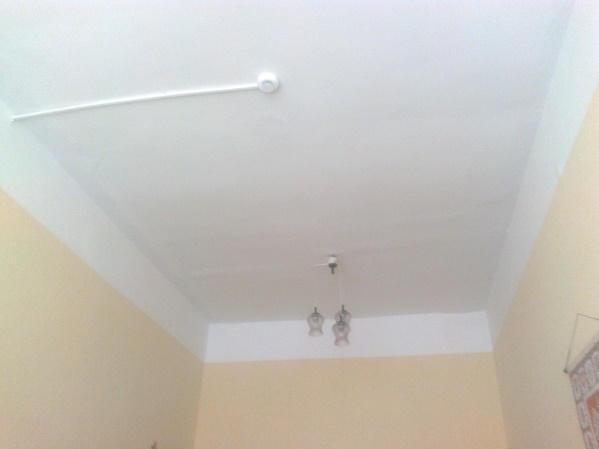 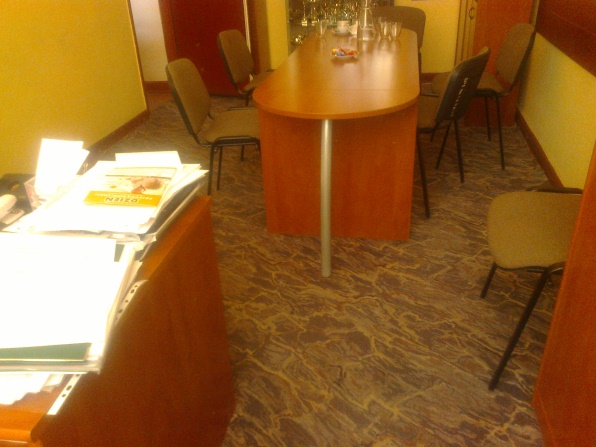 Fot. 1, 2. Widok sali 1/9 do malowania.- wymiana instalacji oświetleniowej (sala 1/9)  na nową przewód Ydyp 4x1,5 , lampa sufitowa  Dalia 2185- Goldsun  lub równoważna.Sala 1/7- malowanie ścian farbą lateksową klasy 1-2 odporności na szorowanie z   przygotowaniem powierzchni  do malowania – gruntowanie, - malowanie sufitów farbą emulsyjną białą z przygotowaniem podłoża do malowania –   gruntowanie podkładem dla farb emulsyjnych,- zabezpieczenie grubą folią poliestrową podłóg przed wykonywaniem robót      malarskich, sprzątanie po robotach malarskich,- lampa sufitowa  Dalia 2185- Goldsun  lub równoważna.Kolor ścian: system CAPAROL , Palazzo 210.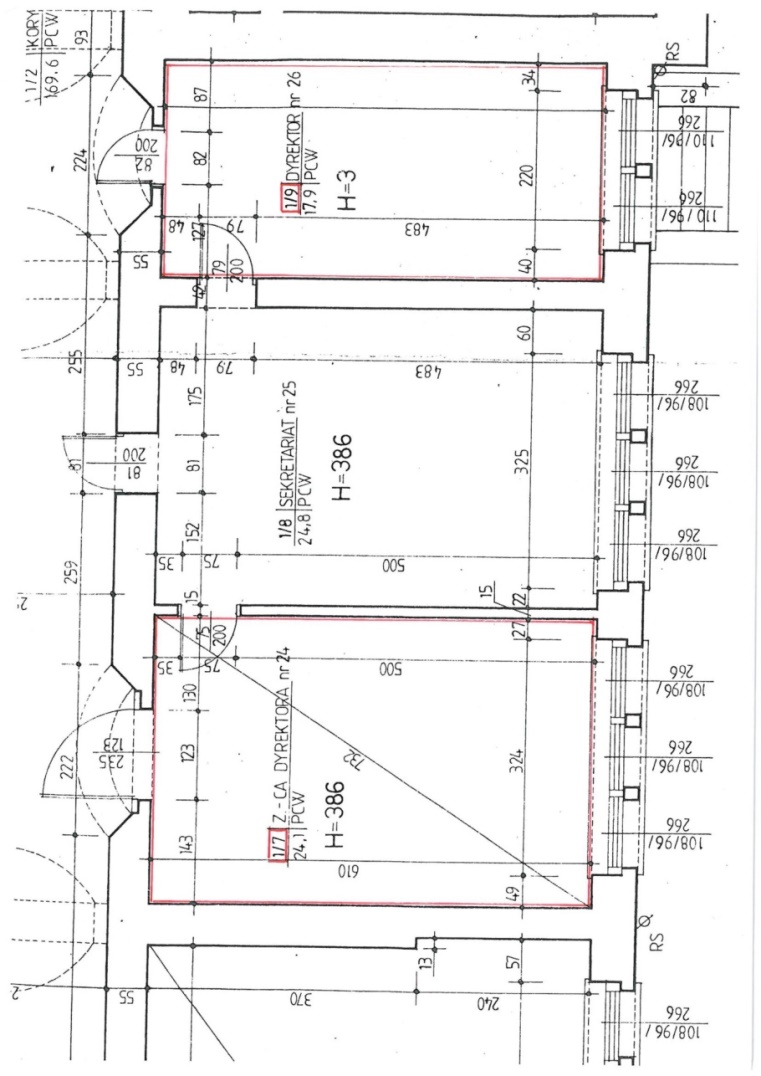 Rys.1. Pomieszczenie  1/7 i 1/9 do malowania.sala 11- malowanie ścian farbą lateksową klasy 1-2 odporności na szorowanie z   przygotowaniem powierzchni  do malowania – gruntowanie wszystkich ścian oraz gładź szpachlowa w pasie 30 cm nad listwami  przypodłogowymi,  - malowanie sufitów farbą emulsyjną białą z przygotowaniem podłoża do malowania –   gruntowanie podkładem dla farb emulsyjnych,- zabezpieczenie grubą folią poliestrową podłóg przed wykonywaniem robót    malarskich, sprzątanie po robotach malarskich,  Kolor ścian: system CAPAROL , Palazzo 210.sala korekcyjna (I piętro)  .- malowanie ścian farbą lateksową klasy 1-2 odporności na szorowanie z   przygotowaniem powierzchni  do malowania – gładzie z gipsu szpachlowego gr. 3   mm, przy gładziach stosować kątowniki przy narożach ościeży okiennych, - malowanie sufitów farbą emulsyjną białą z przygotowaniem podłoża do malowania –   gładzie gipsowe min. 3mm (ściany i sufity gruntowane podkładem dla farb    lateksowych oraz emulsyjnych).  - malowanie grzejników żeliwnych pod okiennych emalią ftalową do powierzchni     stalowych i żeliwnych,  - malowanie rur stalowych c.o. emalią do powierzchni metalowych z przygotowaniem     powierzchni do malowania,  - zabezpieczenie grubą folią poliestrową podłóg przed wykonywaniem robót      malarskich, sprzątanie po robotach malarskich,   - wymiana instalacji oświetleniowej   na nową przewód Ydyp 4x1,5 , lampy ścienno sufitowe na świetlówki &8 2x36W układ zapłonowy elektroniczny, podstawa z blachy malowanej na kolor biały, klosz PMMA matowy.Kolory ścian: system CAPAROL , Palazzo 210.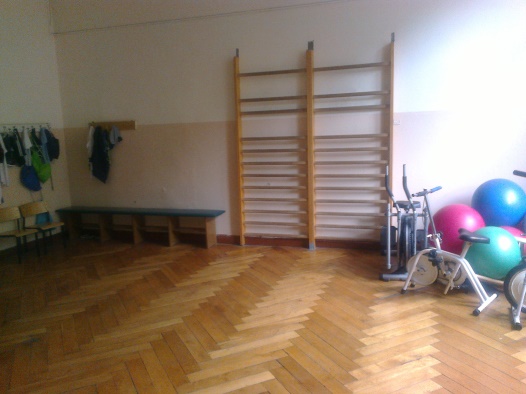 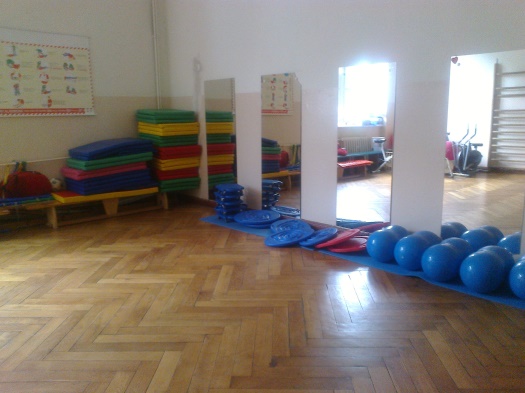 Udrożnienie drogi ewakuacyjnej korytarza na II piętrzePomieszczenia  3/7, 3/8, 3/11 położone na trzeciej kondygnacji szkoły stanowiące zabudowę korytarza. Istniejące ścianki działowe z płyt wiórowych(2,98m x 3,12m + 2,12m x 3,12m), gipsowao kartonowych (2,98m x 3,09m) oraz murowanych (2,98mx 3,09m) do rozbiórki.Pomieszczenia po demontażu ścianek działowych należy pomalować: ściany do wysokości już isniejących lamperii – emalia ftalowa matowa z przygotowaniem powierzchni do malowania, powyżej lamperii malowanie emulsyjne białe. Sufity malowane farbą emulsyjną białą. Przygotowanie ścian i sufitów do malowania: gładzie szpachlowe grubości nie mniejszej niż 3 mm z gruntowaniem.Gładzie pod lamperie pokostowane twarde. Zamówienie obejmuje również zamurowanie otworu drzwiowego wewnętrznego cegłą ceramiczną lub bloczkami silikatowymi, gazobetonowymi z obustronnym tynkowaniem.W części odtworzonego fragmentu korytarza Wykonawca wymieni instalację oświetleniową na nową przewód  Ydyp 4x1,5, oprawy zwieszakowe świetlówkowe dopasowane do istniejących na korytarzu (2 szt.). Wyłączniki świecznikowe białe (2 szt.).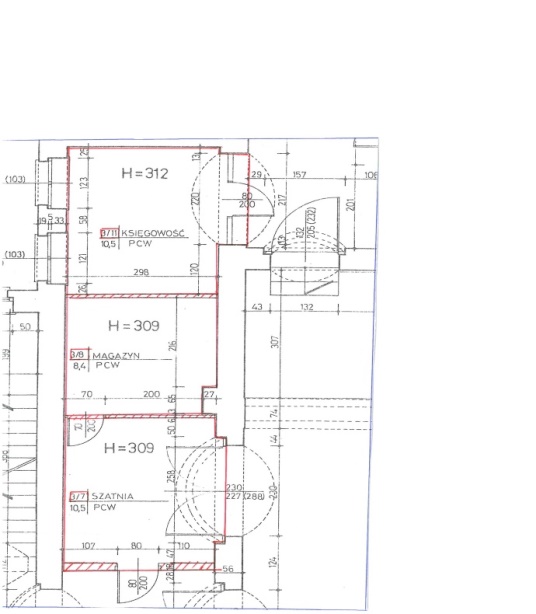 Rys.2. Pomieszczenia  3/7, 3/8, 3/11Zamówienie obejmuje wywóz materiałów z remontu na składowisko odpadów.Wszystkie użyte materiały powinny posiadać atesty, aprobaty techniczne, atesty higieniczne. 